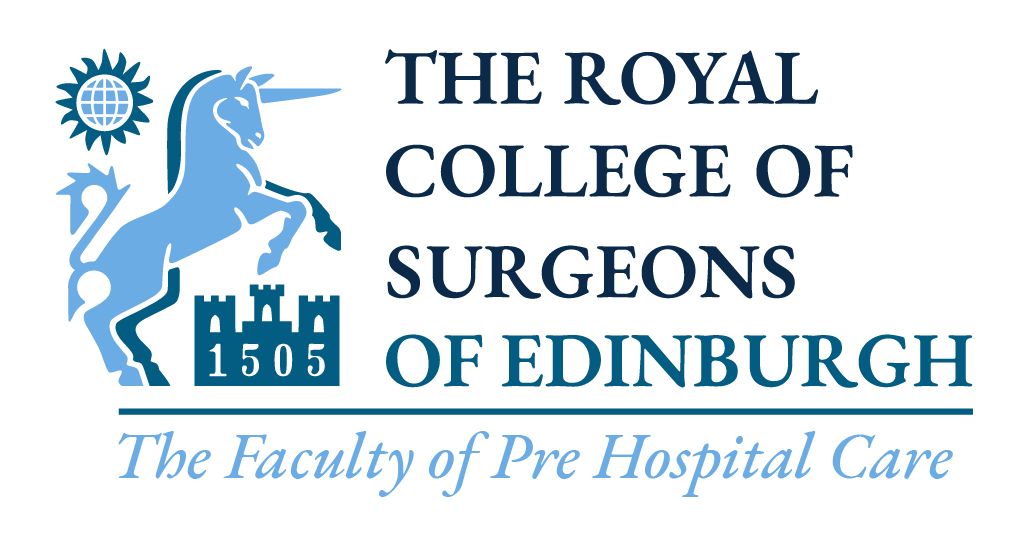 Application for the issue of a Certificate of FIMC Eligibility.This application form is for application for the issue of a Certificate of FIMC Eligibility.Before completing this application form please read ‘Regulations for the issue of a Certificate of FIMC Eligibility’.All parts of this application form should be filled out and then submitted to fphc@rcsed.ac.uk or via post to:Faculty of Pre-Hospital Care,The Royal College of Surgeons of Edinburgh, Nicolson Street,Edinburgh EH8 9DWThe Faculty of Pre-Hospital Care will acknowledge all applications and commence the review process. This will typically take three months.Personal DetailsTitle	1.2  Last name	1.3 First name(s)1.4  Full address	1.5 Telephone number (Home)Email addressGender	1.8  Date of birth	1.9 GMC/NMC/HCPCPart 2. Information for applicationDate of award of DIMC:Part 3. Information for  application3.1 I have prepared an electronic portfolio that complies with the regulations for the issue of a Certificate of FIMC EligibilityPart 4. Declaration of accuracy and data sharing GDPRI agree to the following statements:I understand that before an assessment of my application can proceed, the Faculty of Pre-Hospital Care must have received the requisite supporting evidence detailed on this application form and to the standard.I confirm that, to the best of my knowledge, all of the information that I have provided in this application represents a true and accurate statement. I understand that any serious misrepresentation or false information supplied with the intention to mislead is a probity issue that may be reported to the General Medical Council.I agree that the information provided by me may be processed, in accordance with the Data Protection Act GDPR, for legitimate purposes connected with my application.Name of applicantSignature of applicant and datePlease ensure that the appropriate fees have been paid – current fees are available from the Faculty of Pre-hospital Care website.